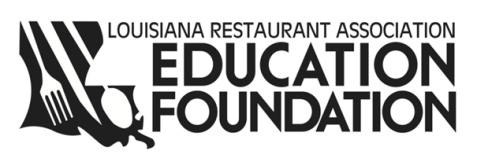 2014 LRA Education Foundation ProStart® Educator Winter TrainingDecember 5, 2014Louisiana Culinary Institute Baton Rouge, LAAGENDA8:00 a.m. – 8:30 a.m.		Registration (Sign-in/Information Packet)										Light Refreshments							8:30 a.m. – 9:00 a.m.		Welcome 	9:00 a.m. –10 :00 a.m.	ProStart Program Updates 	10:00 a.m. – 12:00 p.m. 	Non-Baking Dessert Sessions 	(Cooking Methods/Plating Options)				12:00 p.m. – 1:00 p.m.	Lunch	& Learn  (Marketing Focus)				1:00 p.m. – 1:30 p.m.	LRAEF Updates						1:30 p.m. – 3:30 p.m.	Afternoon Sessions (Gardening / Safety and Sanitation)	3:30 p.m. – 4:00 p.m.             Closing and Awards	 				